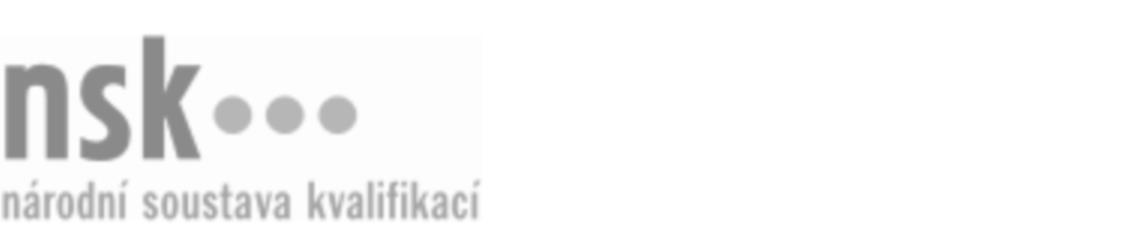 Kvalifikační standardKvalifikační standardKvalifikační standardKvalifikační standardKvalifikační standardKvalifikační standardKvalifikační standardKvalifikační standardOsobní pokladník/pokladnice železniční dopravy (kód: 37-045-M) Osobní pokladník/pokladnice železniční dopravy (kód: 37-045-M) Osobní pokladník/pokladnice železniční dopravy (kód: 37-045-M) Osobní pokladník/pokladnice železniční dopravy (kód: 37-045-M) Osobní pokladník/pokladnice železniční dopravy (kód: 37-045-M) Osobní pokladník/pokladnice železniční dopravy (kód: 37-045-M) Osobní pokladník/pokladnice železniční dopravy (kód: 37-045-M) Autorizující orgán:Ministerstvo dopravyMinisterstvo dopravyMinisterstvo dopravyMinisterstvo dopravyMinisterstvo dopravyMinisterstvo dopravyMinisterstvo dopravyMinisterstvo dopravyMinisterstvo dopravyMinisterstvo dopravyMinisterstvo dopravyMinisterstvo dopravySkupina oborů:Doprava a spoje (kód: 37)Doprava a spoje (kód: 37)Doprava a spoje (kód: 37)Doprava a spoje (kód: 37)Doprava a spoje (kód: 37)Doprava a spoje (kód: 37)Týká se povolání:Osobní pokladník železniční dopravyOsobní pokladník železniční dopravyOsobní pokladník železniční dopravyOsobní pokladník železniční dopravyOsobní pokladník železniční dopravyOsobní pokladník železniční dopravyOsobní pokladník železniční dopravyOsobní pokladník železniční dopravyOsobní pokladník železniční dopravyOsobní pokladník železniční dopravyOsobní pokladník železniční dopravyOsobní pokladník železniční dopravyKvalifikační úroveň NSK - EQF:444444Odborná způsobilostOdborná způsobilostOdborná způsobilostOdborná způsobilostOdborná způsobilostOdborná způsobilostOdborná způsobilostNázevNázevNázevNázevNázevÚroveňÚroveňOrientace v dokumentaci a v základních informacích železniční dopravyOrientace v dokumentaci a v základních informacích železniční dopravyOrientace v dokumentaci a v základních informacích železniční dopravyOrientace v dokumentaci a v základních informacích železniční dopravyOrientace v dokumentaci a v základních informacích železniční dopravy33Poskytování informací o vlakových spojíchPoskytování informací o vlakových spojíchPoskytování informací o vlakových spojíchPoskytování informací o vlakových spojíchPoskytování informací o vlakových spojích44Orientace ve smluvních přepravních podmínkáchOrientace ve smluvních přepravních podmínkáchOrientace ve smluvních přepravních podmínkáchOrientace ve smluvních přepravních podmínkáchOrientace ve smluvních přepravních podmínkách44Prodej vlakových jízdenek a dalších dokladů a produktů osobní dopravyProdej vlakových jízdenek a dalších dokladů a produktů osobní dopravyProdej vlakových jízdenek a dalších dokladů a produktů osobní dopravyProdej vlakových jízdenek a dalších dokladů a produktů osobní dopravyProdej vlakových jízdenek a dalších dokladů a produktů osobní dopravy44Vedení pokladní dokumentace na železnici včetně provádění uzávěrekVedení pokladní dokumentace na železnici včetně provádění uzávěrekVedení pokladní dokumentace na železnici včetně provádění uzávěrekVedení pokladní dokumentace na železnici včetně provádění uzávěrekVedení pokladní dokumentace na železnici včetně provádění uzávěrek44Osobní pokladník/pokladnice železniční dopravy,  28.03.2024 13:48:51Osobní pokladník/pokladnice železniční dopravy,  28.03.2024 13:48:51Osobní pokladník/pokladnice železniční dopravy,  28.03.2024 13:48:51Osobní pokladník/pokladnice železniční dopravy,  28.03.2024 13:48:51Strana 1 z 2Strana 1 z 2Kvalifikační standardKvalifikační standardKvalifikační standardKvalifikační standardKvalifikační standardKvalifikační standardKvalifikační standardKvalifikační standardPlatnost standarduPlatnost standarduPlatnost standarduPlatnost standarduPlatnost standarduPlatnost standarduPlatnost standarduStandard je platný od: 21.10.2022Standard je platný od: 21.10.2022Standard je platný od: 21.10.2022Standard je platný od: 21.10.2022Standard je platný od: 21.10.2022Standard je platný od: 21.10.2022Standard je platný od: 21.10.2022Osobní pokladník/pokladnice železniční dopravy,  28.03.2024 13:48:51Osobní pokladník/pokladnice železniční dopravy,  28.03.2024 13:48:51Osobní pokladník/pokladnice železniční dopravy,  28.03.2024 13:48:51Osobní pokladník/pokladnice železniční dopravy,  28.03.2024 13:48:51Strana 2 z 2Strana 2 z 2